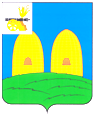 КОМИТЕТ  ОБРАЗОВАНИЯАДМИНИСТРАЦИИ МУНИЦИПАЛЬНОГО ОБРАЗОВАНИЯ«РОСЛАВЛЬСКИЙ РАЙОН» СМОЛЕНСКОЙ ОБЛАСТИП Р И К А Зот 30.10.2018  № 491 О внесении изменений в приказРославльского комитета  образованияот 25.10.2018 № 485           На основании Порядка проведения всероссийской олимпиады школьников, утверждённого приказом Министерства образования и науки Российской Федерации от 18.11.2013 №1252,  приказа Департамента Смоленской области по образованию и науке от 29.10.2018 №903-ОД «О внесении изменений в приказ Департамента Смоленской области по образованию и науке от 17.09.2018 №792-ОД» п р и к а з ы в а ю:         Внести  в пункт 1 приказа Рославльского комитета образования от 25.10.2018 № 485 «О проведении муниципального этапа всероссийской олимпиады школьников в 2018 –2019 учебном году»  изменения, изложив его в следующей редакции:         «1. Провести муниципальный этап всероссийской олимпиады школьников в следующие сроки:          2 ноября 2018 года в 10-00:                                            - история (7, 8, 9, 10, 11 классы) в МБОУ «Средняя школа № 10»;- технология (7, 8-9,10-11 классы – теоретический и практические туры) в МБОУ «Средняя школа № 9».          3 ноября 2018 года в 10-00:- физика (7, 8, 9, 10, 11 классы) в МБОУ «Средняя школа № 1»;- технология (7, 8-9, 10-11  классы, защита проектов) в МБОУ «Средняя школа № 9».         10 ноября 2018 года в 10-00:- русский язык (7-8, 9, 10- 11 классы) в МБОУ «Средняя школа № 1»;- физическая культура (7-8, 9-11 классы) в МБОУ «Средняя школа № 10».16 ноября 2018 года в 10-00:- основы безопасности жизнедеятельности (7-8, 9, 10-11 классы) в МБОУ «Средняя школа № 9»;- иностранный язык (немецкий, французский) (7-8, 9-11 классы) в МБОУ «Средняя школа № 9».        17 ноября 2018 года в 10-00:- основы безопасности жизнедеятельности (7-8, 9,10-11 классы) в МБОУ «Средняя школа № 9»;- астрономия (7, 8, 9, 10, 11 классы) в МБОУ «Средняя школа № 6»;- иностранный язык (немецкий, французский - устный тур) (7-8, 9-11 классы) в МБОУ «Средняя школа № 9».          23 ноября 2018 года в 10-00:- право (7-8, 9, 10, 11 классы) в МБОУ «Средняя школа № 10».24 ноября 2018 года в 10-00:- математика (7-8, 9, 10, 11 классы) в МБОУ «Средняя школа № 9»;- мировая художественная культура (7-8, 9, 10, 11 классы) в МБОУ «Средняя школа №1».30 ноября 2018 года в 10-00:- биология (7, 8, 9, 10, 11 классы) в МБОУ «Средняя школа № 6».          1 декабря 2018 года в 10-00:- литература  (7, 8, 9, 10, 11 классы) в МБОУ «Средняя школа № 5»;- экономика (7-11 классы) в МБОУ «Средняя школа №5»;- химия (7-8, 9, 10, 11 классы – теоретический тур) в МБОУ «Средняя школа №1».         7 декабря 2018 года в 10-00:- химия (9, 10, 11 классы – практический тур) в МБОУ «Средняя школа № 1»;- информатика (7-8, 9-11 классы) в МБОУ «Средняя школа №10».          8 декабря 2018 года в 10-00:- экология (7-8, 9, 10-11 классы) в МБОУ «Средняя школа №6»;- иностранный язык (английский язык) (7-8, 9-11 классы) в МБОУ «Средняя школа №9».          14 декабря 2018 года в 10-00:- география (7, 8, 9, 10, 11 классы) в МБОУ «Средняя школа №5».- иностранный язык (английский язык - устный тур, 7-8 классы)  в МБОУ «Средняя школа №9».           15 декабря 2018 года в 10-00:- обществознание (7, 8, 9, 10-11 классы) в МБОУ «Средняя школа № 10».».Исполняющий обязанностипредседателя Комитета                                                                              Е.В. Алтухова                                                                                                                             Разослать:                                                                                                                          Все школы - 1Исп.С.С.Тимофеева                                             «____»______________2018 г.  Разработчик                                                                           Н.А. Большакова  «___»______________ 2018 г.   Визы:  Е.В. Александрова  «___»______________ 2018 г.